Bydgoszcz, 23 marca 2022 r.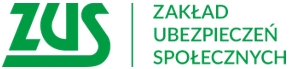 Informacja prasowaDuże zainteresowanie infolinią ZUS w języku ukraińskimTylko w pierwszym dniu funkcjonowania infolinii ZUS w sprawie świadczeń rodzinnych dla uchodźców z Ukrainy, konsultanci odebrali blisko 850 połączeń. 21 marca  ruszyła specjalna infolinia ZUS w języku ukraińskim i polskim dla uchodźców 
z Ukrainy. Dzwoniąc pod numer 22 444 02 55, można uzyskać informacje w sprawie świadczeń rodzinnych dla obywateli Ukrainy, którzy przybyli do Polski po 23 lutego 2022 r. z powodu wojny. Konsultanci wyjaśnią krok po kroku jak zarejestrować profil na PUE ZUS, wypełnić i wysłać wniosek 
o świadczenie. Na infolinię dzwonić można od poniedziałku do piątku w godz. 8-18.00 (opłata według stawek operatorów) - informuje Krystyna Michałek, regionalny rzecznik prasowy ZUS województwa kujawsko-pomorskiego.Pierwszego dnia działania infolinii ZUS połączeń było bardzo wiele. Konsultanci odebrali ich łącznie  845, w tym udzielili 637 odpowiedzi w języku ukraińskim i 208 w języku polskim. Najwięcej było pytań o to, jakie świadczenia przysługują z ZUS-u i co trzeba zrobić aby złożyć wniosek. Zapytało o to 362 klientów. 88 osób chciało wiedzieć, kogo dotyczy konkretny wniosek, a 49 telefonujących 
w jakim terminie należy złożyć wniosek. Dzwoniący najbardziej zainteresowani byli wnioskiem 500 plus. Klienci pytali również jak zarejestrować profil na PUE ZUS. 78 osób było zainteresowanych rejestracją konta na Platformie Usług Elektronicznych.Najczęściej jednak klienci pytali o Kartę Polaka, czy na jej podstawie można ubiegać się 
o świadczenia z ZUS-u, jakie dokumenty są potrzebne, aby złożyć wniosek, czy też, w jaki sposób złożyć wniosek. Byli również zainteresowani, co powinni zrobić, jeśli ponownie przekroczą granicę polsko-ukraińską. Wątpliwości dotyczyły również sytuacji, czy świadczenia będą nadal przysługiwały, jeśli przekroczą  granicę z innym państwem – wymienia rzeczniczka.Klienci też pytali o sprawy, które są w kompetencji innych instytucji np. gmin czy banków. Pytania dotyczyły jak założyć konto w banku dla obywateli Ukrainy, czy jakie warunki należy spełnić, aby otrzymać jednorazową zapomogę w kwocie 300 zł.Warto wiedzieć!Informacje w języku ukraińskim są również dostępne na stronie internetowej Zakładu. Potrzebujący mogą się dowiedzieć m.in. gdzie i na jakich warunkach mogą uzyskać pomoc. Są tam także informacje o świadczeniach rodzinnych, e-usługach czy emeryturach i rentach.Krystyna Michałekregionalny rzecznik prasowy ZUSw województwie kujawsko-pomorskim